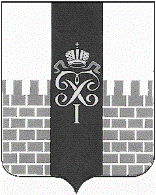 МЕСТНАЯ АДМИНИСТРАЦИЯ  МУНИЦИПАЛЬНОГО ОБРАЗОВАНИЯ ГОРОД ПЕТЕРГОФ_____________________________________________________________________________П О С Т А Н О В Л Е Н И Е                     24 октября  2018 г.                                                                                            № 115Об утверждении Положения о порядке проведения  внутреннего финансового аудита в  муниципальном образовании город Петергоф.В соответствии со статьей 160.2-1  Бюджетного кодекса Российской Федерации  местная администрация муниципального образования город ПетергофПОСТАНОВЛЯЕТ:1. Утвердить Положение о порядке поведения  внутреннего финансового аудита  в муниципальном образовании город Петергоф согласно Приложению.2. Настоящее постановление вступает в силу с даты его опубликования.     3. Контроль  за исполнением настоящего Постановления оставляю за собой.  

Глава местной администрациимуниципального образованиягород Петергоф                                                                                                                 А.В. Шифман                                        Приложение кпостановлению местной администрациимуниципального образования город Петергоф                                                                       от   24 октября  2018 года                               № 115ПоложениеО порядке проведения внутреннего финансового аудита  в  муниципальном образовании город Петергоф.                                                     1. Общие положения1.1. Настоящее Положение устанавливает порядок проведения  внутреннего финансового аудита в муниципальном образовании город Петергоф. 1.2.Объектами внутреннего финансового аудита являются финансово-экономический отдел, отдел учета и отчетности, главный бухгалтер местной администрации муниципального образования город Петергоф.1.3. Внутренний финансовый аудит осуществляется органом внутреннего финансового контроля - главным специалистом по внутреннему финансовому контролю местной администрации ( далее – главный специалист ).1.4. Деятельность главного специалиста  основывается на принципах законности, объективности, эффективности, функциональной независимости, профессиональной компетентности, системности и ответственности.1.5. Внутренний  финансовый  аудит  осуществляется в целях :- оценки надежности внутреннего финансового контроля и подготовки рекомендаций по повышению его эффективности,-подтверждения достоверности бюджетной отчетности и соответствия порядка ведения бюджетного учета методологии и стандартам бюджетного учета, установленных Министерством финансов РФ,-подготовки предложений по повышению экономности и результативности использования бюджетных средств.      2. Виды внутреннего финансового аудита и основания его проведения2.1. Внутренний финансовый аудит  осуществляется в виде плановых или внеплановых аудиторских проверок. 2.2. Плановые проверки осуществляются на основании годового плана внутреннего финансового аудита  (далее – план), утверждаемого распоряжением местной администрации. 2.3. Проверка, не включенная в план проверок, является внеплановой. Внеплановая проверка проводится по распоряжению местной администрации.3. Составление, утверждение и ведение плана внутреннего финансового аудита.3.1. План представляет собой перечень аудиторских проверок, проведение которых предусмотрено в очередном финансовом году.3.2.По каждой аудиторской проверке в плане указывается тема аудиторской проверки, объект аудита,  проверяемый период, срок проведения аудиторской проверки и ответственные исполнители.3.3. План составляется и утверждается до начала очередного финансового года. План составляет и ведет главный специалист. Утверждается план распоряжением местной администрации.4. Права  и обязанности главного специалиста, осуществляющего внутренний  финансовый аудит.4.1. Главный специалист  при проведении аудиторских проверок имеет право:-запрашивать и получать документы, материалы и информацию, необходимые для проведения аудиторских проверок (бюджетную отчетность, учетную политику, первичные документы бюджетного учета, информацию об организации и о результатах внутреннего финансового контроля и другие);-посещать помещения, которые занимают объекты аудита, в отношении которых осуществляется аудиторская проверка;- получать письменные заявления и объяснения от должностных лиц и иных работников объекта аудита.4.2. Главный специалист  обязан:- соблюдать требования нормативных правовых актов в установленной сфере деятельности и принятых в соответствии с ними нормативных правовых актов местной администрации муниципального образования город Петергоф;- проводить аудиторские проверки в соответствии с программами аудиторских проверок, в том числе аудиторскую проверку достоверности бюджетной отчетности с применением методов аудита, а также соблюдения главным администратором бюджетных средств порядка формирования сводной бюджетной отчетности;- знакомить руководителя  объекта аудита с программой аудиторской проверки, а также с результатами аудиторских проверок (актами, отчетами).                                           5. Аудиторская проверка. 5.1. Аудиторская проверка  назначается главой местной администрации муниципального образования город Петергоф.5.2. Подготовка к проведению аудиторской проверки включает в себя следующие действия:опросы и собеседования, предварительный анализ данных об объекте аудита, соответствующих теме аудиторской проверки, а также результатов оценки бюджетных рисков, в том числе рисков искажения бюджетной отчетности;разработка и утверждение программы аудиторской проверки.5.3.Аудиторская проверка проводится на основании программы аудиторской проверки, утверждаемой главой местной администрации муниципального образования город Петергоф.   В целях составления программы аудиторской проверки главный специалист проводит предварительный анализ данных об объектах аудита, в том числе сведений о результатах:- осуществления внутреннего финансового контроля за период, подлежащий аудиторской проверке;- проведения в проверяемом периоде контрольных мероприятий органами государственного,  муниципального финансового контроля в отношении деятельности объектов аудита;- отклонения от целевых значений показателей качества выполнения внутренних бюджетных процедур;- отклонения от целевых значений показателей муниципальных программ.5.4.  Программа аудиторской проверки содержит:-  тему аудиторской проверки;-  наименование объектов аудита;- перечень вопросов и документов, подлежащих изучению в ходе аудиторской проверки, а также сроки ее проведения;                               6. Методы  и темы аудиторских проверок. 6.1. Темы аудиторских проверок формулируются исходя из следующих направлений аудита:аудит надежности внутреннего финансового контроля в отношении внутренних бюджетных процедур составления и исполнения бюджета, ведения бюджетного учета и составления бюджетной отчетности и  в отношении действий по формированию документов, необходимых для выполнения внутренних бюджетных процедур;аудит качества исполнения бюджетных полномочий главного администратора бюджетных средств ;аудит достоверности бюджетной отчетности, а также соблюдения порядка формирования консолидированной бюджетной отчетности;аудит соответствия учетной политики и ведения бюджетного учета методологии и стандартам бюджетного учета, установленным Министерством финансов Российской Федерации;аудит законности выполнения внутренних бюджетных процедур и экономности и результативности использования бюджетных средств.В рамках одной аудиторской проверки могут быть одновременно реализованы несколько направлений аудита.6.2. Аудиторская проверка проводится  с применением следующих  методов аудита:аналитических процедур, представляющих собой анализ соотношений и закономерностей, основанных на сведениях об осуществлении внутренних бюджетных процедур, а также изучение связи указанных соотношений и закономерностей с полученной информацией с целью выявления отклонений от нее и (или) неправильно отраженных в бюджетном учете операций и их причин и недостатков осуществления иных внутренних бюджетных процедур;наблюдения, представляющего собой систематическое изучение действий должностных лиц и работников объекта аудита, выполняемых ими в ходе исполнения операций (действий по формированию документов, необходимых для выполнения внутренних бюджетных процедур);инспектирования, представляющего собой изучение записей и документов, связанных с осуществлением операций (действий по формированию документов, необходимых для выполнения внутренних бюджетных процедур) и (или) операций с материальными активами;запроса, представляющего собой обращение к осведомленным лицам в пределах или за пределами объекта аудита в целях получения сведений, необходимых для проведения аудиторской проверки;подтверждения, представляющего собой ответ на запрос информации, содержащейся в регистрах бюджетного учета;пересчета, представляющего собой проверку точности арифметических расчетов, произведенных объектом аудита, либо самостоятельного расчета главного специалиста.Для достижения целей аудиторской проверки применяются различные методы аудита, а также их комбинации в зависимости от целей аудиторской проверки, временных ограничений и ограничений в ресурсах.6.3. В целях оценки надежности внутреннего финансового контроля в ходе аудиторских проверок изучаются:наличие и полнота нормативного регулирования вопросов организации и осуществления внутреннего финансового контроля;использование специализированного прикладного программного обеспечение в целях автоматизации внутреннего финансового контроля;перечни операций (действий по формированию документов, необходимых для выполнения внутренней бюджетной процедуры), выполненных должностными лицами, специалистами;организация внутреннего финансового контроля, в том числе применяемые критерии отбора операций (действий по формированию документов, необходимых для выполнения внутренних бюджетных процедур) для их включения в карты внутреннего финансового контроля;проведение оценки бюджетных рисков;своевременность заполнения журналов (регистров) внутреннего финансового контроля;учет результатов проведения контрольных мероприятий органов муниципального финансового контроля и результатов проведения аудиторских проверок при формировании (актуализации) карт внутреннего финансового контроля.6.4. Оценка надежности внутреннего финансового контроля в отношении выполнения  внутренних бюджетных процедур, проводится главным специалистом  по трем направлениям:оценка организации внутреннего финансового контроля;оценка результатов внутреннего финансового контроля;оценка степени соблюдения установленных в соответствии с бюджетным законодательством Российской Федерации и иными нормативными правовыми актами, регулирующими бюджетные правоотношения и  обусловливающими публичные нормативные обязательства и правовые основания для иных расходных обязательств, внутренних стандартов и процедур составления и исполнения бюджета, составления бюджетной отчетности и ведения бюджетного учета.6.5. В целях подтверждения достоверности бюджетной отчетности и соответствия порядка ведения бюджетного учета и составления бюджетной отчетности методологии и стандартам бюджетного учета и бюджетной отчетности, установленным Министерством финансов Российской Федерации, в ходе аудиторских проверок изучаются:непрерывность ведения бюджетного учета;наличие и актуальность учетной политики, соответствие ее установленным требованиям, частота и причины ее корректировки;правильность и своевременность оформления и принятия к учету первичных учетных документов;законность и полнота формирования финансовых и первичных учетных документов, а также наделение правами доступа к записям в регистрах бюджетного учета;правильность и своевременность ведения регистров бюджетного учета, частота и правильность внесения в них исправлений, соответствие их требованиям, установленным в нормативных правовых актах, регулирующих ведение бюджетного учета;соответствие состава форм и показателей бюджетной отчетности требованиям, установленным в нормативных правовых актах, регулирующих составление и представление бюджетной отчетности, ее составление на основе данных, содержащихся в регистрах бюджетного учета;наличие (отсутствие) случаев неверного отражения событий, хозяйственных операций в бюджетной отчетности или их преднамеренного исключения из нее;организация хранения документов бюджетного учета и бюджетной отчетности;соблюдение установленных требований к проведению инвентаризации активов и обязательств.6.6. Процесс определения проверяемых данных и используемых в отношении них методов аудита включает следующие этапы:проведение оценки рисков искажения бюджетной отчетности;определение подлежащих проверке показателей бюджетной отчетности, применяемых к ним соответствующих методов аудита, а также объема выборки данных, используемых для подтверждения достоверности информации, содержащейся в бюджетной отчетности.6.7. Оценка риска искажения бюджетной отчетности проводится в отношении каждого показателя бюджетной отчетности по двум критериям:"существенность ошибки" - величина искажения информации об активах и обязательствах и (или) финансовом результате, а также степень влияния на принятие пользователями бюджетной отчетности управленческих решений в случае допущения ошибки;"вероятность допущения ошибки" - степень возможности не отражения информации по рассматриваемому показателю бюджетной отчетности или ее отражения с нарушением методологии и стандартов бюджетного учета и бюджетной отчетности, установленных Министерством финансов Российской Федерации.Оценка значения критерия "вероятность допущения ошибки" осуществляется с учетом результатов анализа имеющихся причин и условий  реализации риска искажения бюджетной отчетности, в том числе анализа состояния контроля за ведением бюджетного учета и составлением бюджетной отчетности.Значение каждого из указанных критериев оценивается как "низкое", "среднее" или "высокое".Риск искажения бюджетной отчетности является высоким (риск существенного искажения бюджетной отчетности), если значение одного из критериев риска искажения бюджетной отчетности оценивается как "высокое".Риск искажения бюджетной отчетности является низким (риск несущественного искажения бюджетной отчетности), если значение каждого из критериев риска искажения бюджетной отчетности оценивается как "низкое".Риск искажения бюджетной отчетности является средним  в случаях остальных сочетаний значений критериев риска искажения бюджетной отчетности.К показателям бюджетной отчетности с рисками существенного искажения бюджетной отчетности применяется комбинация из двух и более следующих методов аудита: инспектирование, пересчет, подтверждение и запрос.К показателям бюджетной отчетности со средними  рисками искажения бюджетной отчетности применяются методы аудита по решению главного специалиста.К показателям бюджетной отчетности с рисками несущественного искажения бюджетной отчетности в качестве методов аудита могут применяться аналитические процедуры и (или) наблюдение, либо аудит таких показателей бюджетной отчетности не проводится.6.8. Проведение аудиторских проверок бюджетной отчетности до завершения текущего финансового года осуществляется в целях выявления искажения показателей бюджетной отчетности на промежуточную дату, а также подготовки субъектом внутреннего финансового аудита предложений и рекомендаций, позволяющих устранить выявленные недостатки и нарушения, принять меры по минимизации бюджетных рисков в целях предупреждения их возникновения при составлении годовой бюджетной отчетности, а также внести изменения в карты внутреннего финансового контроля.6.9. В целях подготовки предложений  по повышению экономности и результативности использования бюджетных средств в ходе аудиторских проверок изучаются:соответствие кассовых расходов плану-графику финансового обеспечения муниципальной программы, ведомственной целевой программы, непрограммных расходов бюджета;качество обоснований изменений в сводную бюджетную роспись, бюджетную роспись;полнота обоснования расходов на достижение заданных результатов, включая объективность и достоверность показателей непосредственных и конечных результатов;полнота обоснования причин возникновения неиспользованных бюджетных ассигнований и  лимитов бюджетных обязательств, в случае их наличия;сопоставление расходов на выполнение вопросов местного значения  с качественными и количественными показателями  их исполнения;сопоставление плановых и фактических расходов на решение вопросов местного значения, оказание муниципальных услуг;наличие, объем и структура дебиторской задолженности, в том числе просроченной;наличие, объем и структура кредиторской задолженности, в том числе просроченной;соответствие мероприятий, предусмотренных муниципальными программами, ведомственными целевыми программами, выполняемым  вопросам местного значения.6.10. В ходе проведения аудиторских проверок могут быть изучены другие вопросы, касающиеся системы внутреннего финансового контроля, процедур ведения бюджетного учета и составления бюджетной отчетности, экономности и результативности использования бюджетных средств, определяемые главой местной администрации муниципального образования город Петергоф.6.11. При проведении аудиторской проверки должны быть получены достаточные надежные доказательства. К доказательствам относятся достаточные фактические данные и достоверная информация, основанные на рабочей документации и подтверждающие наличие выявленных нарушений и недостатков в осуществлении внутренних бюджетных процедур объектами аудита, а также являющиеся основанием для выводов и предложений по результатам аудиторской проверки.6.12. Результаты аудиторской проверки оформляются актом аудиторской проверки, который подписывается главным специалистом и направляется  руководителю объекта аудита. Руководитель объекта аудита в течение 10 рабочих дней со дня поступления акта аудиторской проверки рассматривает акт и вправе  представить письменные возражения по акту аудиторской проверки в течение срока, указанного в настоящем пункте.                         7. Реализация результатов аудиторских проверок.7.1. На основании акта аудиторской проверки составляется отчет о результатах аудиторской проверки, содержащий информацию об итогах аудиторской проверки, в том числе:а) информацию о выявленных в ходе аудиторской проверки недостатках и нарушениях, об условиях и о причинах таких нарушений, а также о значимых остаточных бюджетных рисках - рисках, остающихся после применения контрольных действий в ходе внутреннего финансового контроля, в целях принятия мер, предупреждающих их возникновение;б) выводы о степени надежности внутреннего финансового контроля, достоверности бюджетной отчетности объекта аудита;в) выводы о соответствии ведения бюджетного учета и составления бюджетной отчетности методологии и стандартам бюджетного учета и бюджетной отчетности, установленным Министерством финансов Российской Федерации;г) выводы, предложения и рекомендации по устранению выявленных нарушений и недостатков, принятию мер по минимизации бюджетных рисков, внесению изменений в карты внутреннего финансового контроля, а также предложения о повышении экономности и результативности использования бюджетных средств;д) информацию о наличии или об отсутствии возражений со стороны объектов аудита.7.2. Выводы о степени надежности внутреннего финансового контроля основываются на результатах аудиторской проверки, отражающих:- наличие (отсутствие) операций (действий по формированию документов, необходимых для выполнения внутренних бюджетных процедур), в отношении которых контрольные действия не осуществлялись, с указанием обоснований отсутствия такого контроля;- наличие (отсутствие) контрольных действий, выполненных более чем один раз, и не имеющих результатов контроля;- наличие (отсутствие) излишних операций (действий по формированию документов, необходимых для выполнения внутренних бюджетных процедур) или излишних применяемых контрольных действий;- наличие (отсутствие) контрольных действий внутреннего финансового контроля, которые не в полной мере охватывают деятельность в связи с неполным определением перечня операций или с недостатками в процедуре  оценки бюджетных рисков;- наличие (отсутствие) значимых бюджетных рисков, которые не устранены в ходе внутреннего финансового контроля.7.3. Выводы о соответствии  ведения бюджетного учета и составлении бюджетной отчетности методологии и стандартам бюджетного учета и бюджетной отчетности, установленным Министерством Финансов РФ, основываются на результатах аудиторской проверки, отражающих:-наличие (отсутствие) обстоятельств, которые оказывают или могут оказать существенное влияние на достоверность бюджетной отчетности;- полноту и достоверность показателей бюджетной отчетности;- оценку актуальности и обоснованности учетной политики;- наличие (отсутствие) фактов внесения исправлений в бюджетную отчетность за предыдущие периоды по требованиям органов власти, которым объект аудита представляет бюджетную отчетность в установленном порядке.7.4. Отчет о результатах аудиторской проверки с приложением акта аудиторской проверки направляется главе администрации муниципального образования город Петергоф. По результатам указанного отчета глава администрации муниципального образования город Петергоф принимает одно из следующих  решений:-об устранении выявленных нарушений,-о применении мер дисциплинарной ответственности к виновным лицам-о направлении материалов в соответствующие органы в случае наличия признаков нарушений, в отношении которых отсутствует возможность их устранения,- о недостаточной обоснованности аудиторских выводов,-о необходимости реализации аудиторских выводов,-об изменении карт внутреннего финансового контроля в целях увеличения способности процедур внутреннего финансового контроля снижать бюджетные риски.7.5. Отчет о результатах аудиторской проверки направляется главным специалистом главе местной администрации муниципального образования  город Петергоф в течение пяти рабочих дней со дня окончания аудиторской проверки.7.6. Проведение внутреннего финансового контроля считается надежным (эффективным), если используемые методы контроля и контрольные действия приводят к отсутствию  либо существенному снижению числа нарушений, а также повышению  эффективности использования бюджетных средств.